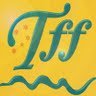 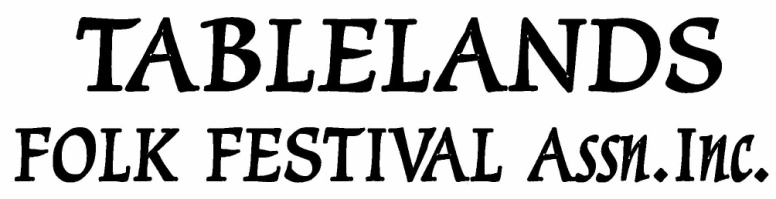 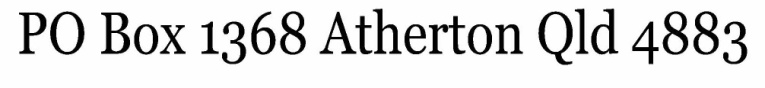 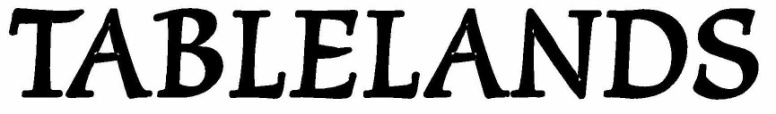 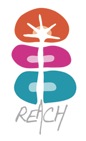 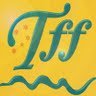 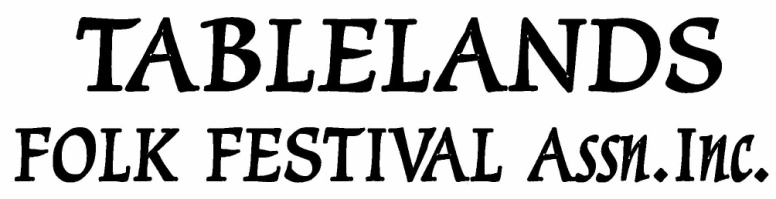 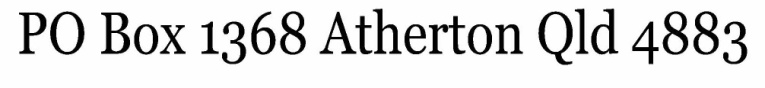 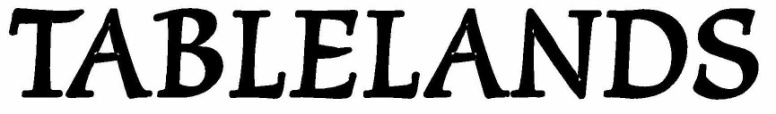 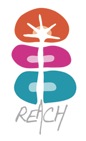 2018 Tablelands Folk Festival “Shine a Light” ProjectSAT 27th & SUN 28th OCTOBER 2018SCHOOLS - EXPRESSION OF INTERESTPlease return this form to Jane Younghusband at REACH (Regional Excellence in Arts and Culture Hubs)  jyoun185@eq.edu.au or by fax to 4051 5754PLEASE RETURN THIS EOI BY END OF JULY 

(uploaded to TFF website June 2018SCHOOL NAMETeacher contact nameTeacher contact emailTeacher contact phonePERFORMANCE NAMEPERFORMANCE NAME AND SHORT DESCRIPTION OF ACT	Example:	e.g. Jacaranda Primary School Junior Choir would like to present 4 songsAPPROXIMATE LENGTH OF PERFORMANCEPREFERRED DAY SAT or SUNAPPROX # OF STUDENTS ANY OTHER NOTES